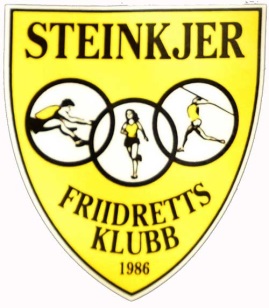 VISJON: Steinkjer Friidrettsklubb skal være en inkluderende arena, et godt sted å være. Være ledende, attraktiv og aktiv friidrettsklubb i Midt-Norge. Et naturlig klubbvalg for utøvere som ønsker å satse friidrett. Vi skal oppleve at våre aktiviteter betyr noe for alle. MÅL:TILTAK:NÅR GJENNOMFØRT:ANSVARLIG:Utvikle et godt fellesskap i klubbenVære inkluderende og støtte hverandreBruke klubbklær når vi representerer klubbenStyret tilstede på treningeneSosiale arrangementerHele sesongenHele sesongenSeptember (barn)DesemberStyretStyretVidereutvikle treningskulturenStørre deltakelse på stevner og stafetterGode trenere for alle grupperFelles start på treningerTreningssamling i ÅreFellestur til VeidekkelekeneVære til stede på stevner og stafetter for å veilede nye barnFelles transport.Koordinere og samarbeide med Steinkjer vgs, landslinje friidrett.KontinuerligOktober/novemberJuniHele sesongenSportslig utvalgVidereutvikle klubben som arrangementsklubbRekruttere funksjonærer ved å arrangere serie-/ treningsstevnerArrangere faste stevnerMosjonsløpHele åretStyret v/arrangementkomiteenRekruttere flere utøvereDele ut informasjonsbrosjyre til nye medlemmer, samt henge opp infobrosjyre på tavleSamarbeid med naboklubber, overbygging.Intern terrengløpskarusellInterne stevner for barnVår og høstsommersesongenStyret/sportslig utvalgUtvalg for barn og ungdomHa gode trenere for alle utøverneRekruttere nye trenereBeholde og utvikle de trenerne vi harTrenerkontrakterAvklare forventninger mellom klubben og trenerInterne kurs.  Temakvelder. Delta på kurs og seminar.Hele åretSportslig utvalgSette i gang AtletixLagseriene – utvikle bredde i øvelserSkolering av trenere, nok trenere, rekruttering av utøvere.kontinuerligSportslig utvalgInternasjonale deltakelseUtvikle og gi unge utøvere muligheten til å bli morgendagens topputøverekontinuerligSportslig utvalgMesterskap Minst 16 deltakere i UMMinst 10 deltakere i Jr.NMMinst 10? Deltakere i Hoved NMTilrettelegge reiser felles.Fokus på deltakelse i mesterskap gjennom treningsarbeidetOverordnet konkurranseplan ved årets start.Eliteutvalget (sammen med en representant fra sportslig utv. I samarbeid med sportslig leder)Stafetter HK stafetten – lag for menn og kvinner - eliteklassenSt.Olavsloppet – rent klubblag, konkurranseklassen.Olavstafetten NM stafetter - SteinkjerstafettenLangsiktig jobbing for å få til HK stafett og St.OlofsloppSteinkjerstafetten settes på planerHK stafett og St. Olavslopp minst 6 mnd i forveien.Eliteutvalget (sammen med en representant fra sportslig utv. I samarbeid med sportslig leder)